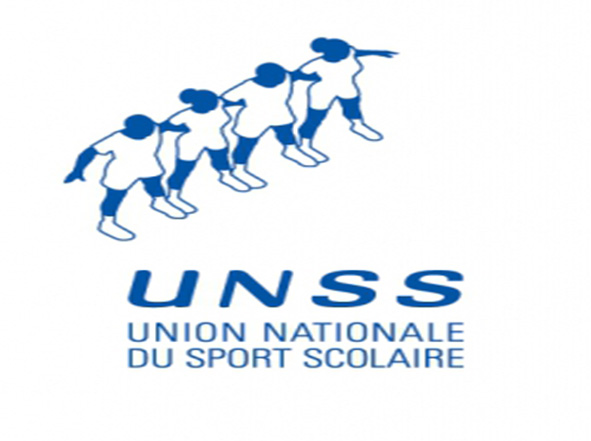 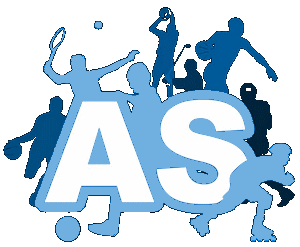 Programme AS du mercredi Septembre-Octobre 2022Collège G. Clémenceau CerizayDateActivitéHorairesLieuInfos complémentaire21/09Journée du Sport Scolaire13h30-16h30Cerizay28/09Sortie VTT13h30-15h30CerizayVTT fourni par l’AS ou VTT perso.28/09100% sports collectifs13h30-15h30CerizayAvec les élèves du collège F. D’AssiseActivités : Futsal, Volley, Tchouckball, Spikeball12/10Triathlon11h30-17h30Saint-VarentTriathlon = Natation, Vélo, CoursePrévoir maillot de bain.VTT fourni par l’AS ou perso.12/10Tennis de table13h30-15h30CerizayAvec les élèves du collège F. D’Assise19/10Athlétisme automnal11h30-16h30CerizayQualificatif pour le championnat académique. Equipes de 5 mixtes.